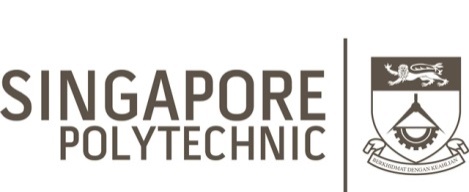 SINGAPORE POLYTECHNIC ENTRANCE TEST REGISTRATION FORMAPRIL 2022 INTAKETEST DATE:		8 March 2022Instructions for SubmissionPlease complete the form and fill in each field appropriately. If a field is not applicable for you, please fill in N/A.Please also submit a recent passport-sized colour photo (file size less than 1MB) taken within the last month. You may refer to the Administrative Note for the photo requirements.Please ensure that the photograph of your room layout shows sufficient space around your desk and the surroundings.For candidates not taking the Mathematics and/or Science paper, the photograph of your calculator is not needed.Please submit a clear image of your passport/identity card showing your personal particulars.Please ensure that you read the declaration carefully and understand it fully before signing off.Once this form is complete, you should submit it via email to Ms Nurul Ain at nurul_ain_abdul_aziz@spi.edu.sg.Name:  _________________________________________________________________(Full name as in Identity Card / Passport)Name in Chinese characters (if any): _________________________________________Identity Card / Passport Number: ___________________________________________Singapore Handphone Number (if any): ______________________________________Signature: ______________________________________________________________Photograph of your passport/identify card (image should include your personal particulars)Declaration by CandidateI, _______Full_Name_______, fully understand and accept the terms and conditions set out in this document as well as the Administrative Note. I confirm that I have read and understood all the Code of Conduct, Rules, and Regulations of the Entrance Test and undertake to abide by its rules. I also declare that the information submitted within this document are to the best of my knowledge.  I grant my consent for my personal particulars to be collected and used and where applicable disclosed by Singapore Polytechnic to the relevant authorities/parties, for the purposes of the Entrance Test.Full Name:________________________________________Identity Card/ Passport Number:________________________________Signature:_____________________________________                Date:________________                                    